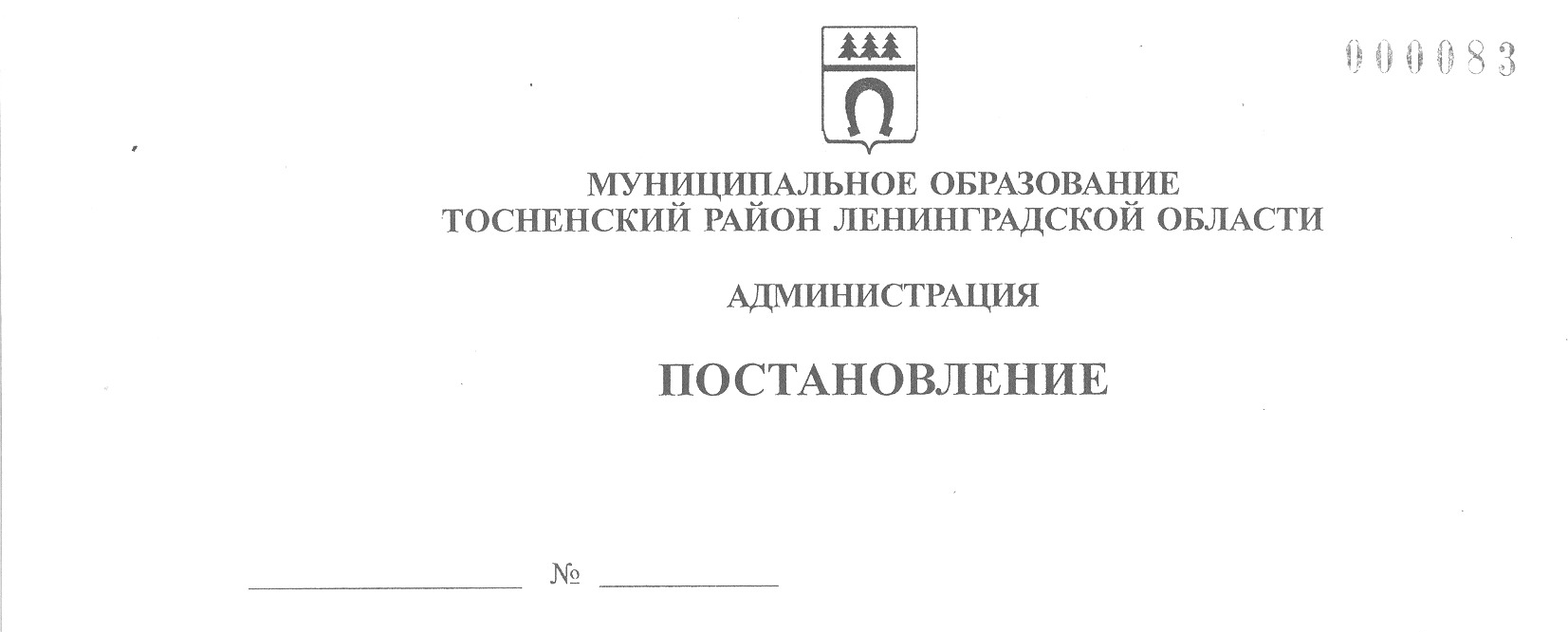 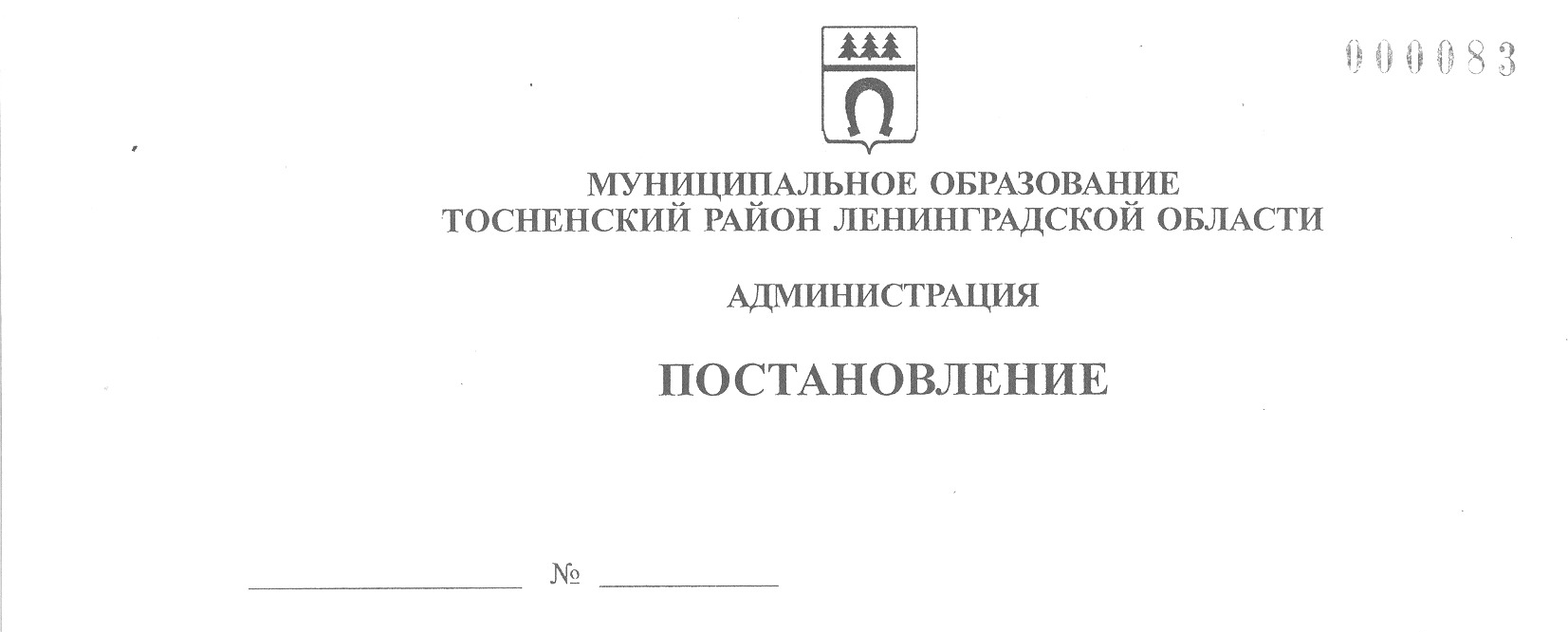     17.12.2021                         2980-паОб утверждении Положения о пункте временного размещения населения, пострадавшего в чрезвычайных ситуациях, на территории муниципального образования Тосненский район Ленинградской области	В соответствии с Федеральным законом от 06.10.2003 № 131-ФЗ «Об общих принципах организации местного самоуправления в Российской Федерации», Федеральным законом от 21.12.1994 № 68-ФЗ «О защите населения и территорий от чрезвычайных 
ситуаций природного и техногенного характера», Законом Ленинградской области 
от 13.11.2003 № 93-оз «О защите населения и территорий Ленинградской области от чрезвычайных ситуаций природного и техногенного характера», постановлением Губернатора Ленинградской области от 14 июля 2008 года № 142-пг «О планировании, организации подготовки и проведения эвакуации населения Ленинградской области при возникновении чрезвычайных ситуаций природного и техногенного характера в мирное время», 
методическими рекомендациями по организации первоочередного жизнеобеспечения населения в чрезвычайных ситуациях и работы пунктов временного размещения пострадавшего населения (утверждены приказом МЧС РФ от 20.08.2020 № 2-4-71-18-11), 
«Методическими рекомендациями по порядку создания пунктов временного размещения пострадавших в чрезвычайных ситуациях», утвержденными МЧС России, в целях организации приема и размещения пострадавшего населения на территории муниципального 
образования Тосненский район Ленинградской области при возникновении чрезвычайных ситуаций природного, техногенного и террористического характера администрация 
муниципального образования Тосненский район Ленинградской областиПОСТАНОВЛЯЕТ:	1. Утвердить Положение о пункте временного размещения населения, пострадавшего в чрезвычайных ситуациях, на территории муниципального образования Тосненский район Ленинградской области (приложение 1).	2. Утвердить реестр пунктов временного размещения и пунктов длительного пребывания населения Тосненского городского поселения Тосненского района Ленинградской области, отселяемого из зоны чрезвычайной ситуации (приложение 2).	3. Руководителям организаций, предприятий, учреждений, на базе которых создаются пункты временного размещения населения, пострадавшего в чрезвычайных ситуациях (далее – ПВР), а также пункты длительного пребывания, в 3-месячный срок со дня     издания настоящего постановления:	3.1. Издать приказ о назначении руководителя и штата администрации пунктов 
временного размещения.	3.2. Разработать планирующие документы ПВР в соответствии с приложением 1 
к настоящему постановлению.	3.3. Определить материально-техническое обеспечение, для функционирования пунктов временного размещения.	3.4. Провести подготовку персонала администраций пунктов размещения.	4. Рекомендовать:	4.1. ГБУЗ ЛО «Тосненская клиническая межрайонная больница» спланировать 
организацию комплекса мероприятий в ПВР по медицинскому обеспечению пострадавшего населения, закрепить медицинских работников от лечебно-профилактических учреждений за ПВР.	4.2. Отделу МВД России по Тосненскому району Ленинградской области спланировать организацию охраны общественного порядка и безопасности в районе размещения пострадавшего населения, закрепить сотрудников ОМВД за ПВР.	5. Рекомендовать главам городских и сельских поселений Тосненского района 
Ленинградской области в 30-дневный срок:	5.1. Подготовить и утвердить (актуализировать) реестры пунктов временного 
размещения и пунктов длительного проживания населения, отселяемого из зоны чрезвычайной ситуации.	5.2. Разработать необходимые нормативно-правовые документы для организации работы ПВР.	5.3. Копии принятых правовых актов направить в эвакуационную приемную комиссию администрации муниципального образования Тосненский район Ленинградской 
области.	6. Комитету социально-экономического развития администрации муниципального образования Тосненский район Ленинградской области спланировать организацию обеспечения продовольствием, обменной одеждой, бельем и обувью пострадавшего населения, условия жизнедеятельности которого оказались нарушенными при возникновении 
чрезвычайных ситуаций.	7. Отделу правопорядка и безопасности, делам ГО и ЧС администрации муниципального образования Тосненский район Ленинградской области направить в пресс-службу комитета по организационной работе, местному самоуправлению, межнациональным и межконфессиональным отношениям администрации муниципального образования Тосненский район Ленинградской области настоящее постановление для опубликования 
в порядке, установленном Уставом муниципального образования Тосненский район 
Ленинградской области.	8. Пресс-службе комитета по организационной работе, местному самоуправлению, межнациональным и межконфессиональным отношениям администрации муниципального образования Тосненский район Ленинградской области опубликовать настоящее постановление в порядке, установленном Уставом муниципального образования Тосненский район Ленинградской области.	9. Контроль за исполнением настоящего постановления возложить на заместителя главы администрации муниципального образования Тосненский район Ленинградской 
области – председателя эвакуационной приемной комиссии Ануфриева О.А.	10. Настоящее постановление вступает в силу со дня его официального опубликования.И. о. главы администрации                                                                                 И.Ф. ТычинскийКовалев Алексей Валерьевич, 8(81361)2239334 гвПриложение 1к постановлению администрации муниципального образованияТосненский район Ленинградской областиот 17.12.2021 № 2980-паПоложениео пункте временного размещения населения, пострадавшего в чрезвычайных ситуациях, на территории муниципального образования Тосненский район Ленинградской области1. Общие положения	1.1. Положение о пункте временного размещения населения, пострадавшего в чрезвычайных ситуациях, на территории муниципального образования Тосненский район    Ленинградской области (далее – Положение) разработано в соответствии с Федеральным законом от 12.02.1998 № 28-ФЗ «О гражданской обороне», Федеральным законом             от 21.12.1994 № 68-ФЗ «О защите населения и территорий от чрезвычайных ситуаций природного и техногенного характера», методическими рекомендациями по организации первоочередного жизнеобеспечения населения в чрезвычайных ситуациях и работы пунктов временного размещения пострадавшего населения, утвержденными заместителем   Министра Российской Федерации по делам гражданской обороны, чрезвычайным ситуациям и ликвидации последствий стихийных бедствий от 20.08.2020 № 2-4-71-18-11, методическими рекомендациями по порядку создания пунктов временного размещения 
пострадавших в чрезвычайных ситуациях, утвержденными МЧС России, и определяет 
основные задачи, организацию и порядок работы пунктов временного размещения населения (далее – ПВР), пострадавшего при чрезвычайных ситуациях (далее – ЧС) природного и техногенного характера, на территории муниципального образования Тосненский район Ленинградской области (далее – Тосненский МР).	Требования настоящего Положения являются обязательными для исполнения руководителями организаций, предприятий, учреждений, на базе которых формируется ПВР, другими сотрудниками, обеспечивающими их функционирование, а также населением, временно размещенным в них.	1.2. ПВР предназначены для приема, регистрации (учета), временного размещения и первоочередного жизнеобеспечения населения, отселенного (эвакуированного) из зоны ЧС или вероятной ЧС.	1.3. ПВР создаются заблаговременно на базе учреждений и организаций, подведомственных администрации муниципального образования Тосненский район Ленинградской области (далее – администрация Тосненского МР), для экстренного размещения населения Тосненского района Ленинградской области, пострадавшего в результате ЧС. Каждому ПВР присваивается индивидуальный номер.	На входе в здание ПВР должна быть вывеска с указанием предназначения помещения.	1.4. ПВР комплектуются и обеспечиваются за счет сил и средств:	- организаций, формирующих ПВР;	- медицинских организаций, находящихся на территории Тосненского МР;	- подразделений охраны общественного порядка ОМВД России по Тосненскому району Ленинградской области;	- функциональных (отраслевых) органов администрации Тосненского МР;2	- предприятий торговли и общественного питания;	- других организаций.	1.5. ПВР разворачиваются на период не более одного месяца при возникновении потребности в обеспечении пострадавшего населения жильем при угрозе или возникновении на территории Тосненского МР ЧС природного или техногенного характера. Развертывание ПВР и подготовка их к приему населения, пострадавшего в результате ЧС, проводятся по решению администрации Тосненского МР и оформляются соответствующим распорядительным документом (постановлением).	1.6. В постановлении на развертывание ПВР и его подготовку к приему пострадавшего в результате ЧС населения в обязательном порядке должны быть указаны:	- номера ПВР, учреждения, на базе которых разворачиваются пункты, и их начальники;	- время и дата готовности ПВР к приему, регистрации и размещению населения;	- должностные лица и органы, ответственные за осуществление конкретных мероприятий по развертыванию ПВР, обеспечению их функционирования и первоочередному жизнеобеспечению находящегося в них населения;	- порядок контроля за организацией функционирования ПВР.2. Цель и задачи создания ПВР	2.1. Главной целью создания ПВР пострадавшего населения в ЧС является создание и поддержание необходимых условий для сохранения жизни и здоровья людей в наиболее сложный в организационном отношении период после возникновения ЧС.	2.2. Основными задачами ПВР при повседневной деятельности являются:	- планирование и подготовка к осуществлению мероприятий по организованному приему населения, выводимого (отселяемого) из зон возможных ЧС;	- разработка необходимой документации;	- заблаговременная подготовка помещений, инвентаря и средств связи;	- обучение администрации ПВР действиям по приему, учету и размещению пострадавшего населения в ЧС;	- практическая отработка вопросов оповещения, сбора и функционирования администрации ПВР;	- участие в учениях, тренировках и проверках, проводимых территориальными 
органами МЧС России, администрацией Тосненского МР, органами, уполномоченными решать задачи гражданской обороны и задачи по предупреждению и ликвидации чрезвычайных ситуаций (далее – органы по ГО и ЧС).	2.3. Основными задачами ПВР при возникновении ЧС являются:	- полное развертывание ПВР для эвакуируемого населения, подготовка к приему 
и размещению людей;	- организация учета прибывающего населения и его размещения;	- установление связи с КЧС и ОПБ и эвакоприемной комиссией администрации 
Тосненского МР, с ЕДДС, с организациями, участвующими в жизнеобеспечении эвакуируемого населения;	- организация жизнеобеспечения эвакуируемого населения (далее – ЖОН);	- информирование об обстановке прибывающего в ПВР пострадавшего населения;	- представление донесений о ходе приема и размещения населения в КЧС и ОПБ администрации Тосненского МР;	- подготовка пострадавшего населения к отправке в пункты длительного проживания (при продолжительном периоде восстановительных работ).33. Состав администрации ПВР	3.1. Штат администрации ПВР зависит от численности принимаемого пострадавшего населения в ЧС и предназначен для планирования, организованного приема и размещения отселяемого (эвакуируемого) населения, а также его обеспечения всеми видами ЖОН.	3.2. В штат администрации ПВР на 50-500 чел. входят:	- начальник ПВР – 1 чел.;	- заместитель начальника – комендант ПВР – 1 чел.;	- группа комплектования, отправки и сопровождения от 1-2 чел.;	- группа встречи, регистрации и размещения от 2-3 чел.;	- пост охраны общественного порядка от 1-2 чел., при наличии 2-х и более сотрудников, назначается старший поста охраны общественного порядка;	- стол справок (информационный пункт) от 1 чел.;	- медицинский пункт от 1-2 чел. (1 врач (фельдшер); 1 медсестра) при наличии 
в штате 2-х и более работников, назначается начальник медицинского пункта;	- комната матери и ребенка от 1-2 чел.;	- пункт питания от 1-2 чел. (по согласованию).	3.3. Приказом руководителя организации, на базе которой развертывается ПВР, 
из числа руководства назначается начальник ПВР, его заместитель и остальной личный состав администрации ПВР. Личный состав ПВР должен твердо знать свои функциональные обязанности и добросовестно их выполнять.	3.4. Распоряжения начальника ПВР обязательны для выполнения всеми гражданами, находящимися в ПВР.	3.5. Для функционирования ПВР рекомендуется согласовать выделение сил и средств:	- ОМВД России по Тосненскому району Ленинградской области: от 1-2 сотрудников – для обеспечения охраны общественного порядка и регулирования при необходимости движения в районе расположения ПВР;	- ГБУЗ «Тосненская КМБ»: врач (фельдшер) и средний медперсонал (от 1-2 человека) – для организации медицинского пункта в ПВР;	- организации, обеспечивающей питанием (по договору) – необходимое количество человек для обеспечения питанием: один представитель, а также средства и персонал (из числа близлежащих организаций торговли и общественного питания) – для развертывания пункта питания и обеспечения пострадавшего населения предметами первой необходимости.	Указанные силы и средства выделяются согласно планам (расчетам) соответствующих организаций, участвующих в обеспечении мероприятий ЖОН.	3.6. Все лица, входящие в состав администрации ПВР, должны пройти теоретическую подготовку и практическую тренировку в объеме программы подготовки эвакуационных органов гражданской обороны.4. Организация работы ПВР	4.1. В своей деятельности администрация ПВР выполняет решения КЧС и ОПБ 
администрации Тосненского МР, а при выполнении эвакуационных мероприятий – эвакуационной комиссии администрации Тосненского МР и взаимодействует с организациями, принимающими участие в проведении эвакуационных мероприятий.	4.2. Организационные мероприятия планируются и проводятся эвакуационной      комиссией администрации Тосненского МР, комитетом социально-экономического развития администрации Тосненского МР, отделом правопорядка  и  безопасности,  делам ГО                        4и ЧС администрации Тосненского МР, а также организацией, на базе которой формируется ПВР, и включают в себя:	- планирование первоочередного жизнеобеспечения размещаемого в ПВР населения, исходя из максимальной вместимости пункта;	- заключение договоров с организациями на осуществление транспортного, продовольственного и вещевого обеспечения населения для каждого ПВР;	- согласование с ОМВД России по Тосненскому району Ленинградской области 
и медицинскими учреждениями планов охраны общественного порядка ПВР и медицинского обеспечения размещаемого в них населения.	Руководитель организации, на базе которой развертывается ПВР, должен организовать разработку документов, материально-техническое обеспечение, необходимое для функционирования ПВР, практическое обучение администрации ПВР и несет персональную ответственность за готовность ПВР.	4.3. Администрация ПВР для качественного ЖОН направляет заявки на материальные средства, продукты питания в КЧС и ОПБ администрации Тосненского МР.	4.4. В своей деятельности администрация ПВР руководствуется законодательством Российской Федерации, нормативными правовыми актами Правительства Ленинградской области, постановлением администрации Тосненского МР о создании ПВР, а также настоящим Положением.	4.5. В целях организации работы ПВР его администрацией разрабатываются следующие документы:	- приказ руководителя организации о создании ПВР;	- функциональные обязанности администрации ПВР;	- штатно-должностной список администрации ПВР (приложение 1 к настоящему Положению);	- календарный план действий администрации ПВР (приложение 2 к настоящему 
Положению);	- схема оповещения и сбора администрации ПВР (приложение 3 к настоящему Положению);	- схема связи и управления ПВР (приложение 4 к настоящему Положению);	- журнал регистрации пострадавшего населения в ПВР (приложение 5 к настоящему Положению);	- журнал полученных и отданных распоряжений, донесений и докладов ПВР 
(приложение 6 к настоящему Положению);	- табель оснащения медицинского пункта ПВР (приложение 7 к настоящему 
Положению);	- анкета качества условий пребывания (приложение 8 к настоящему Положению);	- журнал отзывов и предложений размещаемого в ПВР населения (приложение 9 
к настоящему Положению).	4.6. Для обеспечения функционирования ПВР в обязательном порядке должны быть:	- указатели расположения элементов ПВР и передвижения населения;	- перечень сигналов оповещения и порядок действий по ним;	- электрические фонари;	- электромегафоны;	- инвентарь для уборки помещений и территории.	4.7. Весь личный состав администрации ПВР должен иметь бэйджи с указанием должности или нарукавные повязки.5	4.8. Папки с рабочей документацией, указатели, повязки (бейджи) и другое имущество ПВР разрабатывается, готовится заблаговременно и хранится в отдельном ящике 
(коробке) с надписью: «Документация ПВР».	4.9. Все помещения и прилегающая к ПВР территория должны быть хорошо освещены.	4.10. Документы начальника ПВР:	- выписка из правового акта распорядительного характера (приказа) организации 
о создании ПВР, которым утверждается Положение о ПВР и состав администрации ПВР;	- функциональные обязанности начальника ПВР;	- договор на оказание услуг временного размещения населения, пострадавшего в ЧС (по согласованию);	- схема оповещения личного состава ПВР;	- список личного состава ПВР;	- схема размещения элементов ПВР;	- удостоверение начальника ПВР (форма удостоверения разрабатывается руководством ПВР самостоятельно);	- функциональные обязанности администрации ПВР;	- телефонный справочник.	4.11. Документы группы регистрации, учета и размещения пострадавшего населения:	- журнал регистрации эвакуируемого населения в ПВР;	- функциональные обязанности;	- телефонный справочник.	4.12. Документы группы комплектования, отправки и сопровождения пострадавшего населения:	- журнал учета комплектования, отправки и сопровождения эвакуируемого населения (форма журнала разрабатывается руководством ПВР самостоятельно);	- функциональные обязанности;	- телефонный справочник.	4.13. Документы медицинского пункта:	- журнал регистрации пострадавшего населения, обратившегося за медицинской помощью, а также другие документы, регламентированные приказами Минздрава России.	4.14. Документы стола справок:	- журнал полученных и отданных распоряжений, донесений и докладов ПВР;	- телефонный справочник;	- журнал отзывов и предложений размещаемого в ПВР населения;	- список размещенного в ПВР населения;	- список выбывшего из ПВР населения с направлением выбытия.	4.15. С получением распоряжения (указания) на развертывание ПВР руководитель учреждения – начальник ПВР организует прием и размещение эвакуируемого (отселяемого) населения согласно календарному плану действий администрации ПВР.	4.16. В случае необходимости функционирование учреждения, на базе которого развертывается ПВР, приостанавливается по решению главы администрации Тосненского МР до завершения мероприятий по устранению поражающего воздействия источника ЧС.	4.17. Для размещения медицинского пункта и организации пункта питания, развертываемых соответственно медицинской организацией и предприятием общественного питания, начальнику ПВР предлагается предусмотреть отдельные помещения.	4.18. Все вопросы жизнеобеспечения эвакуируемого населения начальнику ПВР предлагается решать во взаимодействии с КЧС и ОПБ администрации Тосненского МР.65. Содержание помещений и территорий ПВР	5.1. Все здания, помещения и участки территории должны содержаться в чистоте и порядке. Руководитель ПВР отвечает за правильное использование зданий и помещений, за сохранность мебели, инвентаря и оборудования.	5.2. Размещение населения в помещениях производить из расчета не менее 12 м3 объема воздуха на одного человека.	5.3. Комнаты необходимо пронумеровать, на наружной стороне входной двери каждой комнаты вывесить табличку с указанием номера комнаты и ее назначения, а внутри каждой комнаты – опись находящегося в ней имущества.	5.4. Комната бытового обслуживания должна быть оборудована столами для глажения, зеркалами и обеспечивается стульями, табуретами, необходимым количеством утюгов и инструментом для производства текущего ремонта одежды, ремонтными материалами и принадлежностями.	5.5. Кровати расположены не ближе 50 см от наружных стен с соблюдением равнения в один ярус, но не более чем в два яруса.	5.6. Одежда, белье и обувь при необходимости просушиваются в оборудуемых сушилках.	5.7. В помещениях ПВР на видном месте должны быть вывешены на информационных стендах распорядок дня, регламент работы, схема размещения, опись имущества, другие необходимые инструкции и журнал отзывов и предложений размещаемого в ПВР населения. Также могут быть установлены телевизоры, радиоаппаратура, холодильники 
и другая бытовая техника.	5.8. Все помещения должны быть обеспечены достаточным количеством урн для мусора. У наружных входов в помещения целесообразно оборудовать приспособления для очистки обуви от грязи и урны для мусора.	5.9. Организация ежедневной уборки помещений ПВР и поддержание чистоты в них возлагается на руководителя ПВР.	5.10. Проветривание помещений в ПВР производится дежурными перед сном и после сна.	5.11. На летний период окна помещений ПВР могут быть оборудованы мелкоячеистыми сетками для защиты от насекомых.	5.12. Имеющиеся вентиляционные устройства содержатся в исправном состоянии. Принудительная вентиляция приводится в действие согласно инструкции.	5.13. Зимой в жилых помещениях поддерживается температура воздуха не ниже 
+18 °C. Термометры вывешиваются в помещениях на стенах, вдали от печей и нагревательных приборов, на высоте 1,5 м от пола.	5.14. Для чистки одежды отводятся отдельные, специально оборудованные помещения или места.	5.15. Курение в зданиях и помещениях ПВР запрещается.	5.16. В ПВР рекомендуется оборудовать: душевую – из расчета 3-5 душевых сеток на этажную секцию, комнату для умывания – из расчета один умывальник на 5-7 человек, туалет – из расчета один унитаз и один писсуар на 10-12 человек, ножную ванну с проточной водой (в комнате для умывания) – на 30-35 человек, а также мойку на этажную 
секцию для стирки одежды. При умывальниках предусмотреть мыло.	5.17. Туалеты должны содержаться в чистоте, проводиться ежедневная дезинфекция, иметь хорошую вентиляцию и освещение. Инвентарь для их уборки хранится 
в специально отведенном для этого месте (шкафу). Наблюдение за содержанием туалетов возлагается на руководителя ПВР и дежурных.76. Функциональные обязанности должностных лиц ПВР	6.1. Начальник ПВР отвечает за организацию приема, регистрацию, размещение в ПВР пострадавшего населения, организацию ЖОН и работы всей администрации ПВР. Он является прямым начальником всего личного состава ПВР и несет персональную ответственность за организацию, подготовку и прием эвакуируемого (отселяемого) населения. Начальник ПВР подчиняется председателю КЧС и ОПБ, а при выполнении эвакуационных мероприятий – председателю эвакуационной комиссии муниципального образования и работает в контакте с органом ГО и ЧС муниципального образования.	6.1.1. Начальник ПВР обязан:	6.1.1.1. При повседневной деятельности:	- совершенствовать личную подготовку по вопросам приема и размещения эвакуируемого (отселяемого) населения;	- знать количество принимаемого пострадавшего населения; 	- организовать разработку необходимой документации ПВР;	- осуществлять контроль укомплектованности должностными лицами администрации ПВР;	- организовывать обучение и инструктаж администрации ПВР по приему, учету и размещению пострадавшего населения;	- разрабатывать и доводить порядок оповещения сотрудников администрации ПВР;	- распределять обязанности между сотрудниками администрации ПВР, организовывать их тренировку и готовить их к выполнению своих обязанностей при угрозе и с объявлением ЧС; практически отрабатывать вопросы оповещения, сбора и функционирования администрации ПВР;	- участвовать в учениях, тренировках и проверках, проводимых органами местного самоуправления муниципального образования, органами ГО и ЧС;	- поддерживать связь с КЧС и ОПБ и эвакуационной комиссией муниципального образования.	6.1.1.2. При возникновении чрезвычайной ситуации:	- установить связь с КЧС и ОПБ, эвакуационной комиссией муниципального 
образования, с организациями, участвующими в ЖОН;	- организовать полное развертывание ПВР и подготовку к приему и размещению людей;	- проверить готовность к работе ПВР;	- организовать учет прибывающего населения и его размещение;	- руководить работой администрации ПВР, контролировать ведение документации;	- организовать первоочередное ЖОН, вести мониторинг его качества;	- организовать поддержание на ПВР общественного порядка;	- организовать информирование пострадавшего населения об обстановке;	- рассматривать заявления граждан по вопросам размещения и жизнедеятельности 
и принимать по ним решения;	- своевременно представлять донесения о ходе приема и размещения населения 
в КЧС и ОПБ и эвакуационную комиссию муниципального образования;	- при необходимости организовать подготовку пострадавшего населения к отправке в пункты длительного проживания.	6.2. Заместитель начальника – комендант ПВР отвечает за разработку документации, обеспечение ПВР необходимым оборудованием и имуществом, подготовку администрации и практическое проведение приема пострадавшего населения, организацию 
охраны общественного порядка, работу комнаты матери и ребенка и медицинского пункта, чистоту  в помещениях и прилегающей  территории ПВР. Он подчиняется  начальнику 8ПВР и является прямым начальником всей администрации ПВР. При отсутствии начальника ПВР выполняет его обязанности.	6.2.1. Заместитель начальника – комендант ПВР обязан:	6.2.1.1. При повседневной деятельности:	- знать руководящие документы по организации приема и размещения пострадавшего населения;	- изучить порядок развертывания ПВР;	- разрабатывать документацию ПВР;	- организовать подготовку личного состава;	- заблаговременно готовить помещения, инвентарь и необходимое оборудование;	- участвовать в учениях, тренировках и проверках, проводимых органами местного самоуправления муниципального образования, органами ГО и ЧС.	6.2.1.2. При возникновении чрезвычайной ситуации:	- организовать оповещение и сбор администрации ПВР с началом эвакуационных мероприятий;	- в установленный срок привести в готовность к приему и размещению эвакуируемого населения личный состав, помещения и оборудование ПВР; проверить состояние противопожарного оборудования здания, следить за тем, чтобы входы, выходы из помещения ПВР не загромождались вещами, инвентарем и всегда были свободны;	- поддерживать связь с организациями, выделяющими транспорт для эвакуации 
(отселения) населения;	- руководить работой поста охраны общественного порядка, комнаты матери и ребенка и медицинского пункта;	- следить за исправность освещения, отопления, водоснабжения и канализации, принимать меры по устранению выявленных неисправностей;	- организовать обеспечение эвакуируемого населения водой и оказание медицинской помощи;	- представлять сведения о ходе приема эвакуируемого населения.	6.3. Начальник группы встречи, регистрации и размещения населения ПВР отвечает за ведение персонального учета, регистрацию эвакуируемого населения, за обобщение, анализ и представление сведений о прибытии эвакуируемого населения, за представление докладов в КЧС и ОПБ и эвакуационную комиссию администрации Тосненского МР. 
Он подчиняется начальнику и заместителю начальника ПВР и руководит работой регистраторов и учетчиков.	6.3.1. Начальник группы встречи, регистрации и учета населения ПВР обязан:	6.3.1.1. При повседневной деятельности:	- знать руководящие документы по организации приема и размещения эвакуируемого населения;	- организовать подготовку личного состава группы;	- разработать необходимую документацию группы по учету и размещению прибывшего эвакуируемого населения;	- изучить порядок прибытия на ПВР эвакуируемого населения и порядок его учета;	- участвовать в учениях, тренировках и проверках, проводимых администрацией Тосненского МР.	6.3.1.2. При возникновении чрезвычайной ситуации:	- прибыть на ПВР и доложить начальнику ПВР;	- получить задачу и ознакомиться с обстановкой;	- подготовить рабочие места и организовать работу группы;	- проинструктировать учетчиков, регистраторов о порядке работы с эвакуируемыми, организовать их работу;9	- подготовить места размещения и отдыха эвакуируемых;	- доложить о готовности группы к приему населения, выводимого из зон возможных ЧС;	- знать количество эвакуируемых, приписанных к данному ПВР;	- при регистрации прибывающих на ПВР требовать от них документы, удостоверяющие личность (паспорт, удостоверение водителя и др.);	- докладывать начальнику ПВР о ходе приема и размещения прибывающего населения;	- передавать в стол справок списки учтенного и размещенного в ПВР населения, 
а также списки выбывшего из ПВР населения с направлением выбытия;	- своевременно готовить необходимые сведения по учету и отчетности для представления в КЧС и ОПБ и эвакуационную комиссию муниципального образования.	6.4. Начальник группы комплектования, отправки и сопровождения отвечает за ведение учета транспорта и его распределение для вывоза пострадавшего населения к местам постоянного размещения, организованную отправку колонн. Он подчиняется начальнику и заместителю начальника ПВР и является прямым начальником личного 
состава группы.	6.4.1. Начальник группы комплектования, отправки и сопровождения ПВР обязан:	6.4.1.1. При повседневной деятельности:	- знать руководящие документы по организации приема и размещения пострадавшего населения;	- организовать подготовку личного состава группы;	- знать какой транспорт, от каких организаций выделяется на ПВР для вывоза 
пострадавшего населения, порядок установления связи с руководителями этих организаций;	- знать количество прибывающего пострадавшего населения и места временного размещения пострадавшего населения;	- разработать необходимую документацию группы;	- изучить порядок прибытия на ПВР эвакуируемого населения и порядок его комплектования, отправки и сопровождения;	- участвовать в учениях, тренировках и проверках, проводимых администрацией Тосненского МР.	6.4.1.2. При возникновении чрезвычайной ситуации:	- прибыть в ПВР и доложить начальнику ПВР;	- получить задачу и ознакомиться с обстановкой;	- подготовить рабочие места и организовать работу группы;	- вести учет выделяемого транспорта и его распределение;	- осуществлять организованную отправку колон.	6.5. Старший (сотрудник) поста охраны общественного порядка отвечает за поддержание общественного порядка на территории ПВР, организованный выход эвакуируемых на посадку в транспорт или к исходным пунктам маршрутов пешей эвакуации и организацию передвижения в ПВР. Он подчиняется заместителю начальника - коменданту ПВР и является прямым начальником личного состава поста, в случаях, если в штатном расписании имеется два и более сотрудника.	6.5.1. Старший (сотрудник) поста охраны общественного порядка обязан:	6.5.1.1. При повседневной деятельности:	- знать функциональные обязанности;	- организовать подготовку личного состава группы;	- участвовать в учениях, тренировках и проверках, проводимых администрацией Тосненского МР.10	6.5.1.2. При возникновении чрезвычайной ситуации:	- прибыть в ПВР и доложить заместителю начальника – коменданту ПВР;	- получить задачу и ознакомиться с обстановкой; проинструктировать подчиненных о порядке организации общественного порядка в ПВР;	- организовать перемещение эвакуируемых, прибывших на транспорте и пешим 
порядком, организованными группами в ПВР;	- обеспечивать безопасность граждан и поддержание общественного порядка на территории ПВР и организованный выход эвакуируемых к местам временного размещения.	6.6. Дежурный работник стола справок ПВР (информационного пункта) отвечает 
за своевременное предоставление информации по всем вопросам работы ПВР обратившимся за справками пострадавшим. Он подчиняется начальнику ПВР.	6.6.1. Дежурный работник стола справок ПВР (информационного пункта) обязан:	6.6.1.1. При повседневной деятельности:	- знать функциональные обязанности;	- иметь адреса и номера телефонов КЧС и ОПБ, эвакуационной комиссии администрации Тосненского МР, ближайших ПВР, организаций, которые выделяют транспорт, знать порядок установления связи с руководителями этих организаций;	- подготовить справочные документы.	6.6.1.2. При возникновении чрезвычайной ситуации:	- прибыть в ПВР и доложить начальнику ПВР;	- получить задачу и ознакомиться с обстановкой;	- организовать работу стола справок (информационного пункта);	- информировать эвакуируемых о нахождении пунктов питания, медицинских учреждений, отделений связи и сберкасс, о порядке работы бытовых учреждений и их 
местонахождении и по всем вопросам, связанным с размещением населения в данном ПВР.	6.7. Начальник (работник) медицинского пункта отвечает за своевременное оказание медицинской помощи населению, размещенному в ПВР, и госпитализацию нуждающихся в ней в лечебное учреждение, за контроль санитарного состояния помещений ПВР и прилегающей территории. Он (она) подчиняется начальнику ПВР и является прямым начальником персонала медицинского пункта, в случаях, если в штатном расписании два и более работника.	6.7.1. Начальник (работник) медицинского пункта обязан:	6.7.1.1. При повседневной деятельности:	- знать функциональные обязанности;	- установить местонахождение ближайшего лечебного учреждения и номера телефонов приемного отделения;	- участвовать в учениях, тренировках и проверках, проводимых администрацией Тосненского МР.	6.7.1.2. При возникновении чрезвычайной ситуации:	- прибыть в ПВР и доложить начальнику ПВР;	- получить задачу и ознакомиться с обстановкой;	- организовать работу медицинского пункта;	- оказывать медицинскую помощь заболевшим пострадавшим;	- госпитализировать нуждающихся пострадавших в ближайшее лечебное учреждение;	- контролировать санитарное состояние помещений и территории ПВР;	- участвовать в разработке режима питания и составлении раскладок продуктов;11	- осуществлять систематический медицинский контроль за качеством питания 
личного состава и доброкачественностью воды;	- контролировать качество продовольствия на продовольственном складе ПВР и
 в пункте приема пищи, а также качество приготовленной пищи.	6.8. Старший дежурный (дежурный работник) комнаты матери и ребенка отвечает за оказание помощи женщинам, эвакуируемым с малолетними детьми, организует прием, регистрацию и отправку специальным транспортом беременных женщин и женщин 
с малолетними детьми после получения ими ордера на подселение. Он (она) подчиняется заместителю начальника – коменданту ПВР.	6.8.1. Старший дежурный (дежурный работник) комнаты матери и ребенка обязан(а):	6.8.1.1. При повседневной деятельности:	- изучить и знать функциональные обязанности.	6.8.1.2. При возникновении чрезвычайной ситуации:	- прибыть в ПВР и получить задачу от заместителя начальника – коменданта ПВР 
по развертыванию комнаты матери и ребенка;	- по решению КЧС и ОПБ администрации Тосненского МР, через заинтересованных лиц (по согласованию), обеспечить необходимым имуществом, инвентарем комнату матери и ребенка;	- организовать работу комнаты матери и ребенка в течение всего периода работы ПВР, следить за порядком в детской комнате;	- после окончания работы ПВР имущество и инвентарь комнаты убрать в закрываемое помещение и доложить начальнику ПВР.7. Организация питания в ПВР	7.1. Питание является важным фактором для сохранения и поддержания укрепления здоровья населения, пребывающего в ПВР.	7.2. Режим питания населения определяет количество приемов пищи в течение 
суток, соблюдение физиологически обоснованных промежутков времени между ними, 
целесообразное распределение продуктов по приемам пищи, положенных по нормам 
продовольственных пайков в течение дня, а также прием пищи в строго установленное распорядком дня время.	7.3. Разработка режима питания населения возлагается на начальника ПВР, его заместителя и медицинский пункт.	7.4. Для населения, пребывающего в ПВР, в зависимости от возраста и норм продовольственных пайков устанавливается трех- или четырехразовое питание.	7.5. Трехразовое питание (завтрак, обед и ужин) организуется в ПВР, где преобладает взрослое население (старше 18 лет).	7.6. Часы приема пищи населением определяются начальником ПВР.	7.7. Промежутки между приемами пищи не должны превышать 7 часов.	7.8. С учетом этого при установлении распорядка дня ПВР завтрак планируется 
после 1 часа с момента подъема, обед – в соответствии с распорядком дня, ужин – за 2-3 часа до отбоя.	7.9. Энергосодержание норм продовольственных пайков при трехразовом питании по приемам пищи распределяется: на завтрак – 30-35%, на обед – 40-45% и на ужин – 
30-20%. В зависимости от условий и распорядка дня ПВР распределение продовольственного пайка может быть изменено начальником ПВР.	7.10. Для детей младше 18 лет организуется четырехразовое питание за счет продуктов суточной нормы: завтрак, обед, полдник и ужин.12	7.11. Завтрак должен состоять из мясного или рыбного блюда с крупяным и овощным гарниром, хлеба, масла коровьего, сахара и чая.	7.12. На обед предусматривается основная часть продуктов продовольственного пайка и, как правило, планируются холодная закуска, первое и второе блюда, компот или кисель.	7.13. Ужин рекомендуется планировать из мясного или рыбного блюда с гарниром, молочной каши, хлеба, масла коровьего, сахара и чая.	7.14. Требования к режиму питания реализуются в раскладке продуктов, которая позволяет наиболее правильно и рационально использовать продукты продовольственного пайка для приготовления разнообразной и физиологически полноценной пищи, а также эвакуируемые в ПВР и должностные лица, контролирующие организацию и состояние питания, знакомятся с ассортиментом планируемых блюд, количеством продуктов, подлежащих закладке в котел на одного человека, и расчетным выходом готовых блюд, мясных и рыбных порций.	7.15. Раскладка продуктов составляется заместителем начальника ПВР совместно 
с начальником (работником) медицинского пункта и инструктором-поваром (старшим 
поваром). Подписывается она заместителем начальника ПВР, начальником продовольственной службы (ответственным за продовольственное обеспечение), начальником 
(работником) медицинского пункта и утверждается начальником ПВР.	7.16. Контроль за состоянием питания находящегося в ПВР населения осуществляется начальником ПВР, его заместителем и начальником (работником) медицинского пункта.	7.17. Контроль за организацией и состоянием питания населения осуществляется также комиссиями и должностными лицами органов местного самоуправления, органов государственной власти субъекта Российской Федерации, федеральных органов исполнительной власти при проведении проверок.8. Требования пожарной безопасности в ПВР	8.1. До заселения пострадавших руководитель учреждения, на базе которого развертывается ПВР, (начальник ПВР) должен организовать проверку состояния подъездов и проездов к зданиям и пожарным водоисточникам, путей эвакуации, систем противопожарного водоснабжения, автоматических средств пожаротушения и сигнализации, систем противодымной защиты и оповещения людей о пожаре, средств связи и первичных средств пожаротушения учреждения, при выявлении недостатков принять меры по приведению их в работоспособное состояние и устранению нарушений требований пожарной безопасности. Начальник ПВР имеет право установить дополнительные меры пожарной безопасности, не отраженные в настоящем Положении, исходя из складывающейся обстановки.	8.2. Начальник ПВР устанавливает и обеспечивает соблюдение на территории, в зданиях и помещениях объекта противопожарный режим с учетом требований настоящего раздела. При необходимости вносит дополнения и изменения в действующие инструкции о мерах пожарной безопасности.	8.3. Начальник ПВР обеспечивает проведение дополнительного противопожарного инструктажа рабочих и служащих действующих объектов.	8.4. Начальник ПВР должен организовать изучение пострадавшим населением 
инструкции о мерах пожарной безопасности, определить ответственного за соблюдение требований пожарной безопасности по каждому помещению.	8.5. Для отопления зданий, помещений и транспортных средств следует, как правило, использовать существующие системы отопления.13	8.6. Все системы и приборы отопления должны соответствовать требованиям 
нормативных и нормативно-технических документов.	8.7. Использование дополнительных систем и приборов отопления разрешается 
по согласованию с местными органами федерального государственного пожарного надзора.	8.8. Обеспечение зданий и сооружений ручными и передвижными огнетушителями следует осуществлять согласно требованиям действующих правил пожарной безопасности в Российской Федерации.	8.9. При отсутствии или недостатке огнетушителей по согласованию с органами государственного пожарного надзора допускается использовать:	- ящики с песком емкостью не менее 0,3 м3, укомплектованные совковой лопатой (для тушения пожаров электроустройств следует применять сухой просеянный песок);	- бочки с водой емкостью не менее 0,2 м3, укомплектованные двумя ведрами (для тушения пожаров целлюлозных, текстильных и других аналогичных материалов). Бочка и ведра должны окрашиваться в красный цвет. В зимнее время вместо бочки с водой может быть установлен ящик с песком;	- полотна из воздухонепроницаемых негорючих тканей, куски толстой шерстяной ткани или брезента размером 1,5 х 1,5 (для тушения пожаров путем набрасывания на горящие предметы).	8.10. Глажение, сушка и стирка, а также приготовление пищи должны производиться в отведенных для этих целей помещениях.	8.11. При использовании электрических плиток, керогазов, керосинок и примусов их следует устанавливать на устойчивые основания из негорючих материалов на расстоянии не менее 1 м от отопительных и нагревательных приборов и 2 м от выходов из помещений. Заправлять топливом и оставлять керогазы, керосинки и примусы без присмотра 
в период их работы запрещается.	8.12. Топливо к керосинкам, керогазам и примусам допускается хранить непосредственно в помещении, где используются эти приборы (за исключением зальных помещений, коридоров и лестничных клеток), при этом запас топлива (керосина и др. жидкостей) следует хранить в плотно закрывающейся небьющейся таре. Емкость тары должна быть не более 5 л, при этом ее следует располагать на расстоянии не менее 2 м от выхода 
из помещения.	8.13. Порядок хранения и порядок пользования электроприборов определяется 
администрацией ПВР.	8.14. При печном отоплении порядок и время отопления помещений, приема и выдачи топлива устанавливает начальник ПВР. При применении печного отопления начальник ПВР определяет график дежурств ответственных, контролирующих процесс топки печей.	8.15. Топка печей должна оканчиваться не позднее 20 часов.	8.16. Запрещается пользоваться неисправными печами, применять для растопки 
горючие жидкости, оставлять печи во время топки без надзора, просушивать топливо 
в печах или у печей и хранить его в жилых помещениях, а также колоть и пилить дрова 
в помещениях, коридорах и на лестницах.	8.17. На случай аварий или временного выключения электрического освещения 
по иным причинам у дежурных должны быть резервные источники освещения, места 
хранения которых определяет руководитель ПВР.	8.18. Размещение пострадавшего населения в зданиях, не приспособленных для временного проживания людей, следует согласовывать с территориальными органами надзорной деятельности МЧС России.14	8.19. Хранение на территории объектов товарно-материальных ценностей, предназначенных для пострадавших, должно осуществляться согласно требованиям настоящих правил.	8.20. Подключение токоприемников к действующим и временным электрическим сетям должно производиться после проведения соответствующих расчетов, допускающих возможность таких подключений. О допустимом количестве подключаемых приборов и их мощности администрацией ПВР должны быть проинструктированы все проживающие в зданиях пострадавшие.	8.21. На территории ПВР должны быть установлены указатели мест размещения 
телефонных аппаратов (радиостанций).	8.22. Помещения, не эксплуатируемые в период размещения в здании пострадавших, следует держать постоянно закрытыми на замки, ключи от которых должны находиться у дежурного персонала.	8.23. Проведение огневых и других пожароопасных работ в помещениях зданий 
III-V степени огнестойкости, при наличии в них эвакуированных, не допускается.	8.24. Размещение в помещениях коек, раскладушек, мебели и т. п. следует осуществлять таким образом, чтобы от каждого спального места обеспечивался свободный выход в эвакуационный проход, имеющий ширину не менее 1 м, а напротив дверей –      не менее ширины дверей, но не менее 1 м.	8.25. Телевизоры должны устанавливаться на расстоянии не менее 2 м от выходов из помещений и 1 м от отопительных и нагревательных приборов. Закрывать вентиляционные отверстия телевизоров, устанавливать их вплотную к занавесам и портьерам, а также оставлять включенный телевизор без присмотра не допускается. После отключения телевизора тумблером следует вынимать вилку шнура питания из розетки.	8.26. В помещениях, в которых размещены пострадавшие, запрещается:	- хранить легковоспламеняющиеся и горючие жидкости;	- загромождать проходы и выходы;	- устраивать перегородки;	- использовать для освещения керосиновые лампы, свечи и коптилки, разжигать печи с помощью легковоспламеняющихся и горючих жидкостей.	8.27. При размещении пострадавшего населения в зальных помещениях использовать горючие материалы для утепления строительных конструкций не допускается.Приложение 1к Положению о ПВРШтатно-должностной список пункта временного размещения (образец)Начальник ПВР __________________________________________Приложение 2к Положению о ПВРКалендарный пландействий администрации пункта временного размещения(вариант)Заместитель начальника ПВР _____________________________________Приложение 3к Положению о ПВРСхема оповещения и сбора администрации пункта временного размещения (вариант)Начальник ПВР _______________________________Приложение 4к Положению о ПВРСхемасвязи и управления пункта временного размещения (вариант)               Оповещение по               мобильной и               проводной               телефонной               связиНачальник ПВР______________________Приложение 5к Положению о ПВРЖурналрегистрации пострадавшего населенияв пункте временного размещенияНачальник ПВР ____________________________________Приложение 6к Положению о ПВРЖурналполученных и отданных распоряжений, донесений и докладов пункта временного размещенияНачальник ПВР ____________________________________Приложение 7к Положению о ПВРТабельоснащения медицинского пункта (примерный)Приложение 8к Положению о ПВРАнкетакачества условий пребывания	1. Ф.И.О., количество полных лет ___________________________________________	2. Место работы, должность, контактные телефоны ___________________________ _____________________________________________________________________________	3. Удовлетворены ли Вы условиями пребывания в ПВР (нужное  подчеркнуть), если плохо, то напишите, чем именно:	- бытовые условия: Хорошо/Удовлетворительно/Плохо;	- питание: Хорошо/Удовлетворительно/Плохо;	- медицинское обеспечение: Хорошо/Удовлетворительно/Плохо;	- психологическое обеспечение: Хорошо/Удовлетворительно/Плохо;	- информационно-правовое обеспечение: Хорошо/Удовлетворительно/Плохо	Я ______________________________________________________________________в соответствии с Федеральным законом от 21.12.1994 № 68-ФЗ «О защите населения и территорий от чрезвычайных ситуаций природного и техногенного характера», со статьей  9 Федерального закона от 27.07.2006 № 152-ФЗ «О персональных данных» даю согласие   администрации муниципального образования Тосненский район Ленинградской области на автоматизированную, а также без использования средств автоматизации обработку персональных данных, связанных с оперативным принятием мер по ликвидации последствий паводка на территории администрации муниципального образования Тосненский район Ленинградской области, а именно совершение действий, предусмотренных п. 3 ст. 3  Федерального закона от 27.07.2006 №152-ФЗ «О персональных данных» (сбор, запись,  систематизацию, накопление, хранение, уточнение (обновление, изменение), извлечение, использование, передачу (распространение, предоставление, доступ), обезличивание, блокирование, удаление, уничтожение персональных данных). Настоящее согласие действует со дня его подписания до дня окончания принятия мер по ликвидации последствий ЧС на территории администрации муниципального образования Тосненский район Ленинградской области.«___» ___________ 20__ г.                		                 ___________________                                                                                                                            (подпись)Приложение 9к Положению о ПВРЖурналотзывов и предложений размещаемого в ПВР населенияПриложение 2к постановлению администрации муниципального образованияТосненский район Ленинградской областиот 17.12.2021 № 2980-паРеестрпунктов временного размещения и пунктов длительного пребывания населения, отселяемого из зоны ЧСПриложение к реестру пунктов временного размещенияи пунктов длительного пребыванияРасчет транспортных средств для эвакуации населения из районов возможных ЧС№п\пДолжность в составе ПВРФамилия, имя, отчествоДолжность по месту основной работы№ телефона№ телефонаДомашний адрес№п\пДолжность в составе ПВРФамилия, имя, отчествоДолжность по месту основной работыслужебныйдомашний, мобильныйДомашний адрес1Начальник ПВР2Заместитель начальника – комендант ПВРГруппа встречи, регистрации и размещенияГруппа встречи, регистрации и размещенияГруппа встречи, регистрации и размещенияГруппа встречи, регистрации и размещенияГруппа встречи, регистрации и размещенияГруппа встречи, регистрации и размещенияГруппа встречи, регистрации и размещения3Начальник группы4Работники(учетчики, дежурные)Группа комплектования, отправки и сопровожденияГруппа комплектования, отправки и сопровожденияГруппа комплектования, отправки и сопровожденияГруппа комплектования, отправки и сопровожденияГруппа комплектования, отправки и сопровожденияГруппа комплектования, отправки и сопровожденияГруппа комплектования, отправки и сопровождения5Начальник группы6Работники (учетчики, проводники)Пункт охраны общественного порядкаПункт охраны общественного порядкаПункт охраны общественного порядкаПункт охраны общественного порядкаПункт охраны общественного порядкаПункт охраны общественного порядкаПункт охраны общественного порядка7Сотрудник полицииСтол справокСтол справокСтол справокСтол справокСтол справокСтол справокСтол справок8Дежурный работникМедицинский пунктМедицинский пунктМедицинский пунктМедицинский пунктМедицинский пунктМедицинский пунктМедицинский пункт9Врач (фельдшер)10МедсестраКомната матери и ребенкаКомната матери и ребенкаКомната матери и ребенкаКомната матери и ребенкаКомната матери и ребенкаКомната матери и ребенкаКомната матери и ребенка11Старший дежурный12Дежурный работникПункт питанияПункт питанияПункт питанияПункт питанияПункт питанияПункт питанияПункт питания13Буфетчики№п\пПроводимые мероприятияОтветственныеВремя выполнения, мин., час.Время выполнения, мин., час.Время выполнения, мин., час.Время выполнения, мин., час.Время выполнения, мин., час.Время выполнения, мин., час.Исполнители№п\пПроводимые мероприятияОтветственные102040123ИсполнителиПри получении сигнала оповещения на развертываниеПри получении сигнала оповещения на развертываниеПри получении сигнала оповещения на развертываниеПри получении сигнала оповещения на развертываниеПри получении сигнала оповещения на развертываниеПри получении сигнала оповещения на развертываниеПри получении сигнала оповещения на развертываниеПри получении сигнала оповещения на развертываниеПри получении сигнала оповещения на развертываниеПри получении сигнала оповещения на развертывание1Оповещение и сбор администрации ПВРНачальник ПВР2Уточнение состава ПВР и функциональных обязанностейначальник (заместитель) ПВР3Установление связи с рабочими группами КЧС и ОПБ, ЭКначальник (заместитель) ПВР4Занятие группами ПВР рабочих местначальники групп5Организация охранысотрудник пункта охраны6Доклады начальников групп о готовности к работеначальники групп7Доклад в КЧС и ОПБ о готовности к приему эваконаселенияначальники группПри получении распоряжения на прием эваконаселенияПри получении распоряжения на прием эваконаселенияПри получении распоряжения на прием эваконаселенияПри получении распоряжения на прием эваконаселенияПри получении распоряжения на прием эваконаселенияПри получении распоряжения на прием эваконаселенияПри получении распоряжения на прием эваконаселенияПри получении распоряжения на прием эваконаселенияПри получении распоряжения на прием эваконаселенияПри получении распоряжения на прием эваконаселения1Объявление сбора администрации ПВР, постановка задачиначальник(заместитель) ПВР2Установление связи с рабочими группами ЭК и КЧС и ОПБначальник(заместитель) ПВР3Встреча и размещение работников мед. учрежденийначальник(заместитель) ПВР4Организация охраны в ПВРсотрудник пункта охраны5Прием эвакуируемого населения, учет и размещениеначальники групп6Организация медицинского обслуживанияработник медпункта7Организация досуга детейдежурный работник комнаты матери и ребенка8Организация питания эваконаселенияработникпункта питания№ п\пФ.И.О. размещенного в ПВРВозрастДомашний адресМесто работыВремя, час. мин.Время, час. мин.Примечание№ п\пФ.И.О. размещенного в ПВРВозрастДомашний адресМесто работыприбытиеубытиеПримечание123456789Дата и время получения (передачи) информацииОт кого поступило распоряжение(донесение)Краткое содержание(Ф.И.О., объект, № телефона)КомудоведеноФамилия и подпись принявшего (передавшего) распоряжение(донесение)ПримечаниеДата и время получения (передачи) информацииОт кого поступило распоряжение(донесение)Краткое содержание(Ф.И.О., объект, № телефона)КомудоведеноФамилия и подпись принявшего (передавшего) распоряжение(донесение)Примечание№п\пПодразделение ПВРНаименование табельного оснащенияКоличество(ед.)12341Комната медицинского пунктастол письменный1стулья3канцелярские принадлежности2 комплектателефон11. Медико-техническое оснащениеАппарат ИВП ручной1тонометр1фонендоскоп1комплект шин мобилизационных1носилки санитарные1кушетка медицинская1кровать1шкаф для мед. имущества12. Лекарственные средстваНа 30 пострадавшихсердечные аналептикидыхательные аналептикианалептики ненаркотическиеантисептикиседативныесердечные гликозидытранквилизаторынейролептики3. Перевязочные средстваНа 30 пострадавшихбинты стерильные (разные)лейкопластырьсалфетки стерильные4. Инструменты и предметы уходаНа 30 пострадавшихножницыпинцеты, скальпельжгуты кровоостанавливающие и венозныетермометрышприцы с иглами одноразовые, стерильные, различной емкостишпатели одноразовыеперчатки резиновые одноразовые стерильныеконтейнер с дезинфицирующим раствором для использованных иглпакет (тара) для использованных шприцовнабор стерильный для трахеотомиикатетеры резиновые и металлическиеперевязочный столакушерский пакет стерильный Кокерапеленкалигатураножницы – 1шт.пупочникисалфеткигруша резиноваяДатаОтзывы и предложенияПодписьФактический почтовый адресНаименование учрежденияФ.И.О. руководителя, контактный телефонВместимость (номеров, корпусов, классов/человек)Организация жизнеобеспечения населения в ПВРОрганизация жизнеобеспечения населения в ПВРОрганизация жизнеобеспечения населения в ПВРОрганизация жизнеобеспечения населения в ПВРФактический почтовый адресНаименование учрежденияФ.И.О. руководителя, контактный телефонВместимость (номеров, корпусов, классов/человек)Медицинская помощь (учреждение, персонал, техника)Обеспечение водой (учреждение, персонал, техника)Обеспечение продуктами питания и продовольственным сырьем (учреждение, персонал, техника)Обеспечение коммунально-бытовыми услугами (учреждение, персонал, техника)Пункты временного размещенияПункты временного размещенияПункты временного размещенияПункты временного размещенияПункты временного размещенияПункты временного размещенияПункты временного размещенияПункты временного размещенияТосненское городское поселение Тосненского района Ленинградской областиТосненское городское поселение Тосненского района Ленинградской областиТосненское городское поселение Тосненского района Ленинградской областиТосненское городское поселение Тосненского района Ленинградской областиТосненское городское поселение Тосненского района Ленинградской областиТосненское городское поселение Тосненского района Ленинградской областиТосненское городское поселение Тосненского района Ленинградской областиТосненское городское поселение Тосненского района Ленинградской областиПВР № 1МАУ «Тосненский районный КСЦ»г. Тосно,пр. Ленина, д. 45ПлатоноваОксанаВладимировна,8(81361)28-3461 зрительный зал350 человекГБУЗ «Тосненская КМБ»Персонал – 1-3 чел.Техника – 1 ед.Филиал «Тосненский водоканал». ОАО «ЛОКС».Персонал – 2 чел.Техника – 1 ед.Тосненское РАЙПО.Персонал – 3 чел.Техника – 1 ед.ПВР № 2МКУ «СДЦ «Атлант»г. Тосно,пр. Ленина, д. 45Смирнова Алена Юрьевна,8(81361)22-4391 спортивный зал100 человекГБУЗ «Тосненская КМБ».Персонал – 1-3 чел.Техника – 1 ед.Филиал «Тосненский водоканал» ОАО «ЛОКС».Персонал – 2 чел.Техника – 1 ед.Тосненское РАЙПО.Персонал – 2 чел.Техника – 1 ед.ПрачечнаяООО «Экспресс-сервис» г. ТосноПожарный пр., д. 2.Персонал – 10 чел.Техника – 3 ед.ПВР № 3МКУ СКК «Космонавт»г. Тосно,пр. Ленина, д. 40Гогуа Илья Георгиевич,8(81361)26-8151 зрительный зал200 человекГБУЗ «Тосненская КМБ»Персонал – 1-3 чел.Техника – 1 ед.Филиал «Тосненский водоканал». ОАО «ЛОКС».Персонал – 2 чел.Техника – 1 ед.Тосненское РАЙПО.Персонал – 3 чел.Техника – 1 ед.ИтогоИтогоИтого650Пункты длительного пребыванияПункты длительного пребыванияПункты длительного пребыванияПункты длительного пребыванияПункты длительного пребыванияПункты длительного пребыванияПункты длительного пребыванияПункты длительного пребыванияПункты длительного пребыванияТосненское городское поселение Тосненского района Ленинградской областиТосненское городское поселение Тосненского района Ленинградской областиТосненское городское поселение Тосненского района Ленинградской областиТосненское городское поселение Тосненского района Ленинградской областиТосненское городское поселение Тосненского района Ленинградской областиТосненское городское поселение Тосненского района Ленинградской областиТосненское городское поселение Тосненского района Ленинградской областиТосненское городское поселение Тосненского района Ленинградской областиТосненское городское поселение Тосненского района Ленинградской области1.г. Тосно,ул. Красная набережная,д. 21А, литер АООО «Отель «Тосно»Николаев Дмитрий Николаевич,8(81361)30-85056 номеров,150 человекГБУЗ «Тосненская КМБ».Персонал – 1-3 чел.Техника – 1 ед.Филиал «Тосненский водоканал». ОАО «ЛОКС».Персонал – 2 чел.Техника – 1 ед.Столовая на 200 человек/суткиПерсонал – 3 чел.Техника – 1 едХимчисткаООО «Мульти-Сервис»г. Тосно,ул. Боярова, д. 16Персонал – 4 чел.Техника – 1 ед.2.Тосненский район,д. Тарасово,д. 72ООО «Усадьба «Марьино»Степанова Галина Георгиевна,8(901)316-00-968(921)349-51-5115 номеров,50 человекГБУЗ «Тосненская КМБ».Персонал – 1-3 чел.Техника – 1 ед.Филиал «Тосненский водоканал». ОАО «ЛОКС».Персонал – 2  чел.Техника – 1 ед.Столовая на 100 человек/сутки.Персонал – 2 чел.Техника – 1 ед.3.Тосненский район,п. Новолисино,ул. Заводская,д. 11МКОУ «Новолисинская СОШ-интернат»ПетроваМарина Михайловна,8(81361)45-29140 номеров,150 человек.(ПВП – 30 классов,600 человек)ГБУЗ «Тосненская КМБ».Персонал – 1-3 чел,Техника – 1 ед.Филиал 
«Тосненский водоканал» ОАО «ЛОКС».Персонал – 7  чел.Техника – 3 ед.Столовая на 800 человек/сутки.Персонал – 5 чел.Техника – 1 ед.Наименование поставщика транспортных средствФактический адрес учреждения, телефонФ.И.О. руководителя, контактный телефонНаличие автотранспорта (ед.)Наличие автотранспорта (ед.)Наличие автотранспорта (ед.)Наличие автотранспорта (ед.)Наименование поставщика транспортных средствФактический адрес учреждения, телефонФ.И.О. руководителя, контактный телефонВсегоВ том числеВ том числеВремя готовности, час.Наименование поставщика транспортных средствФактический адрес учреждения, телефонФ.И.О. руководителя, контактный телефонВсегоАвтобусов, ед./ вместимостьГрузовых а/м, ед.Время готовности, час.Комитет образования администрации муниципального образования Тосненский район Ленинградской областиг. Тосно,ул. Советская, д. 10АЗапорожская Валентина Михайловна,8(81361)22-15311/24-3МКУ «Управление зданиями сооружениями и объектами внешнего благоустройства»г. Тосно,пр. Ленина, д. 29Барыгин Максим Евгеньевич,8(81361)26-7632-23МКУ «ЦА ХО»г. Тосно,пр. Ленина, д. 32Маслов Анатолий Сергеевич,8(81361)33-27711/8-3ООО «ТрансБалт»г. Тосно,ш. Барыбина, д. 58Пискун Дмитрий Аркадьевич,8(812)677-66-328(812)677-66-2411/32-6ВсегоВсегоВсего5